Sayın Veli,eTwinning Avrupa’daki okulların işbirliğine teşvik etmek amacıyla okul projeleri yapmak, ortak bulmak, yönetmek ve yürütmek için tasarlanmıştır. eTwinning, öğrencilere Avrupa da bulunan okullarla iletişim kurma, yabancı dili kullanma, yeni insanlarla tanışıp farklı kültürler keşfetme, farklı ülkelerden yeni arkadaşlar edinip sosyalleşme, takım ruhuna sahip olma ve sorumluluk alma, araştırma yapmaya teşvik etme fırsatları sağlar. Ülkemiz 2009 yılında eTwinning’e katılmış olup Şubat 2020 tarihine göre bu sisteme 38 Avrupa ülkesinden kayıtlı 903.728 öğretmen ve 218.746 okul yer almaktadır. T.C. MEB Yenilik ve Eğitim Teknolojileri Genel Müdürlüğü’ne bağlı www.etwinning.meb.gov.tr adresinden ve okulların sisteme kayıtlı olduğu www.etwinning.net adresinden gerekli tüm bilgilere ulaşabilirsiniz. Sakarya Ortaokulu olarak bu sisteme kaydımızı yapılmış olup okulumuzda ulusal ve uluslar arası projeler yürütülecektir. Öğrencilerimizin her türlü çalışmalarının sisteme yüklenebilmesi için veli izin belgesi gerekli olup gerekli hassasiyeti göstermenizi rica ederim. 									        ÇAĞRI DERE                                                                                                                 eTwinning Okul Sorumlusu		                                   VELİ İZİN BELGESİSAKARYA ORTAOKULU MÜDÜRLÜĞÜNEVelisi bulunduğum/bulunduğumuz yukarıda açık kimliği yazılı okulunuz öğrencisinin, eTwinning (Avrupa Okul Ortaklıkları) Projeleri kapsamında yapılan etkinliklerde yer almasına, bu etkinliklerin resim, video vb, şekilde kayıt altına alınıp eğitim öğretime destek sağlamak koşuluyla gerekli görülen sosyal paylaşım ortamlarında yayınlanmasına izin veriyorum.  Öğrencinin;   “etkinlik boyunca çalışmalarının, çalışma fotoğraflarının ve videolarının yayınlanmasından dolayı olumsuz bir durumla karşı karşıya kalındığında”  her türlü sorumluluğu üstlenir, gereğini bilgilerinize arz ederim.								…../02/2021                                                                                                                    * Bu izin belgesi, yukarıda belirtilen etkinliğe katılacak olan öğrencinin annesi ya da babasınca (annesi, babası yaşamıyorsa yasal velisince) doldurulup imzalanacaktır. İzin Belgesi olmayan öğrenci ilgili etkinliğe alınmayacaktır. Gerçek dışı beyan ve imzanın sorumluluğu, belgeyi dolduranlara, imzalayana aittir.                                                    ONAY                                                                                                                                                                            …./…./2021İBRAHİM ŞAHİN                                                                                                                                                                   Okul Müdürü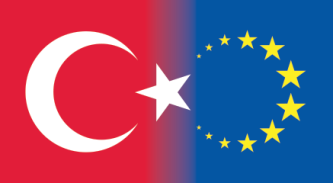 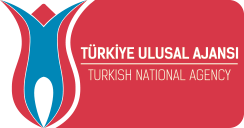 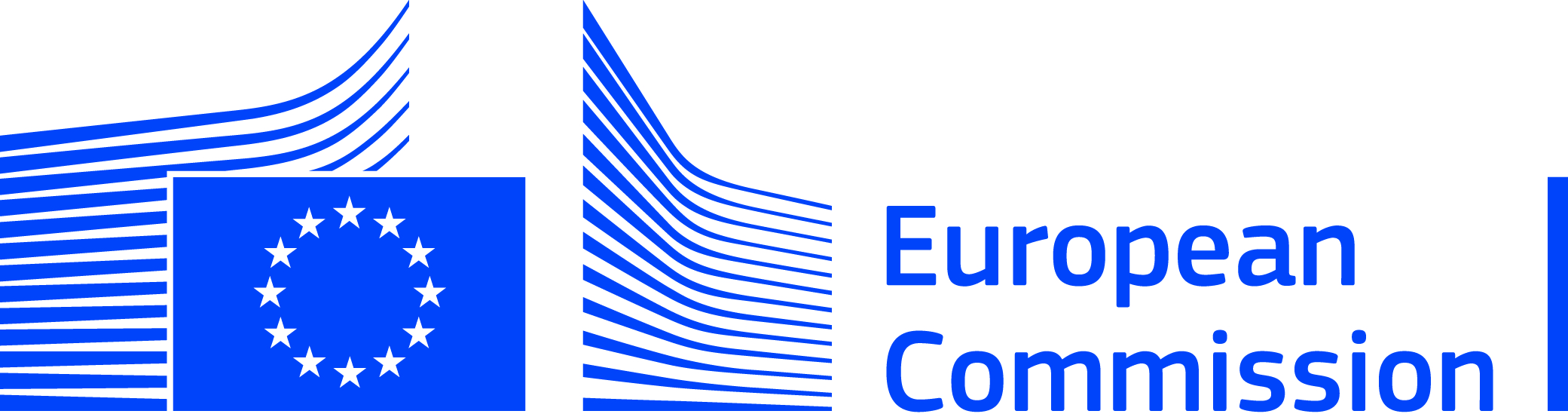 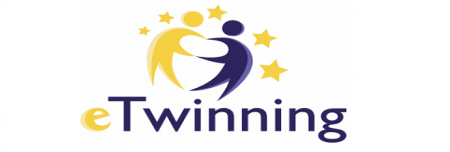 ÖĞRENCİNİNÖĞRENCİNİNÖĞRENCİNİNÖĞRENCİNİNAdı SoyadıBaba adıSınıfıAna adıNoCinsiyeti    K (    )           E (   )Doğum Yeri - TarihiVeli TelAnne( Adı Soyadı - İmza)Baba (Adı Soyadı_- İmza)